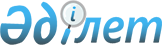 "Қазақстан Республикасының мемлекеттік музей қоры каталогын жүргізу қағидаларын бекіту туралы" Қазақстан Республикасы Мәдениет және спорт министрінің 2017 жылғы 28 маусымдағы № 193 бұйрығына өзгерістер енгізу туралыҚазақстан Республикасы Мәдениет және спорт министрінің 2022 жылғы 30 желтоқсандағы № 398 бұйрығы. Қазақстан Республикасының Әділет министрлігінде 2023 жылғы 4 қаңтарда № 31539 болып тіркелді
      БҰЙЫРАМЫН:
      1. "Қазақстан Республикасының мемлекеттік музей қоры каталогын жүргізу қағидаларын бекіту туралы" Қазақстан Республикасы Мәдениет және спорт министрінің 2017 жылғы 28 маусымдағы № 193 бұйрығына (Нормативтік құқықтық актілерді мемлекеттік тіркеу тізілімінде № 15403 болып тіркелген) мынадай өзгерістер енгізілсін:
      кіріспе мынадай редакцияда жазылсын:
      "Мәдениет туралы" Қазақстан Республикасы Заңының 7-бабы 20-1) тармақшасына сәйкес БҰЙЫРАМЫН:"; 
      көрсетілген бұйрықпен бекітілген Қазақстан Республикасының мемлекеттік музей қоры каталогын жүргізу қағидаларында:
      4-тармақ мынадай редакцияда жазылсын:
      "4. Мемлекеттік каталогты осы Қағидалардың 1-қосымшасына сәйкес нысан бойынша қазақ және орыс тілдерінде электронды түрде Қазақстан Республикасы Мәдениет және спорт министрлігі Мәдениет комитетінің "Қазақстан Республикасының Ұлттық музейі" республикалық мемлекеттік қазыналық кәсіпорны (бұдан әрі – Ұлттық музей) жүргізеді.";
      9-тармақ мынадай редакцияда жазылсын:
      "9. Мемлекеттік каталогтан музей заттары және музей коллекциялары жөніндегі мәліметтің шығарылуы Қазақстан Республикасы Мәдениет және спорт министрінің 2015 жылғы 7 желтоқсандағы № 372 бұйрығымен (Қазақстан Республикасының Нормативтік құқықтық актілерінің мемлекеттік тіркеу тізілімінде № 12822 тіркелген) бекітілген Қазақстан Республикасы музей қорының музей заттарын есепке алу, сақтау, пайдалану және есептен шығару нұсқаулығының 21-қосымшасына сәйкес музейлер ұсынылған музей заттары және музей коллекцияларын есептен шығару туралы актісі негізінде жүзеге асырады.".
      2. Қазақстан Республикасы Мәдениет және спорт министрлігінің Мәдениет комитеті Қазақстан Республикасының заңнамасында белгіленген тәртіппен:
      1) осы бұйрықты Қазақстан Республикасы Әділет министрлігінде мемлекеттік тіркеуді;
      2) осы бұйрық қолданысқа енгізілгеннен кейін үш жұмыс күні ішінде оны Қазақстан Республикасы Мәдениет және спорт министрлігінің интернет-ресурсында орналастыруды;
      3) осы тармақта көзделген іс-шаралар орындалғаннан кейін үш жұмыс күні ішінде Қазақстан Республикасы Мәдениет және спорт министрлігінің Заң қызметі департаментіне іс-шаралардың орындалуы туралы мәліметтерді ұсынуды қамтамасыз етсін.
      3. Осы бұйрықтың орындалуын бақылау жетекшілік ететін Қазақстан Республикасының Мәдениет және спорт вице-министріне жүктелсін.
      4. Осы бұйрық алғашқы ресми жарияланған күнінен кейін күнтізбелік он күн өткен соң қолданысқа енгізіледі.
					© 2012. Қазақстан Республикасы Әділет министрлігінің «Қазақстан Республикасының Заңнама және құқықтық ақпарат институты» ШЖҚ РМК
				
      Қазақстан Республикасы Мәдениет және спорт министрі

Д. Абаев
